‘Initial’ activity for change orders: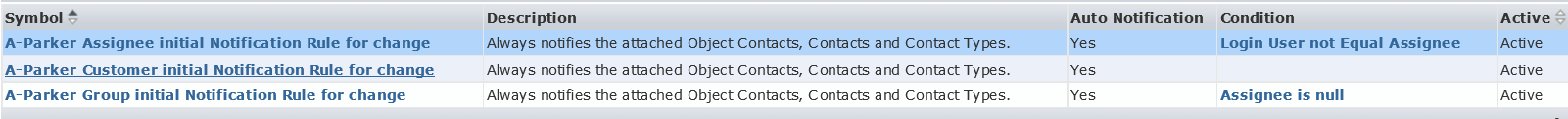 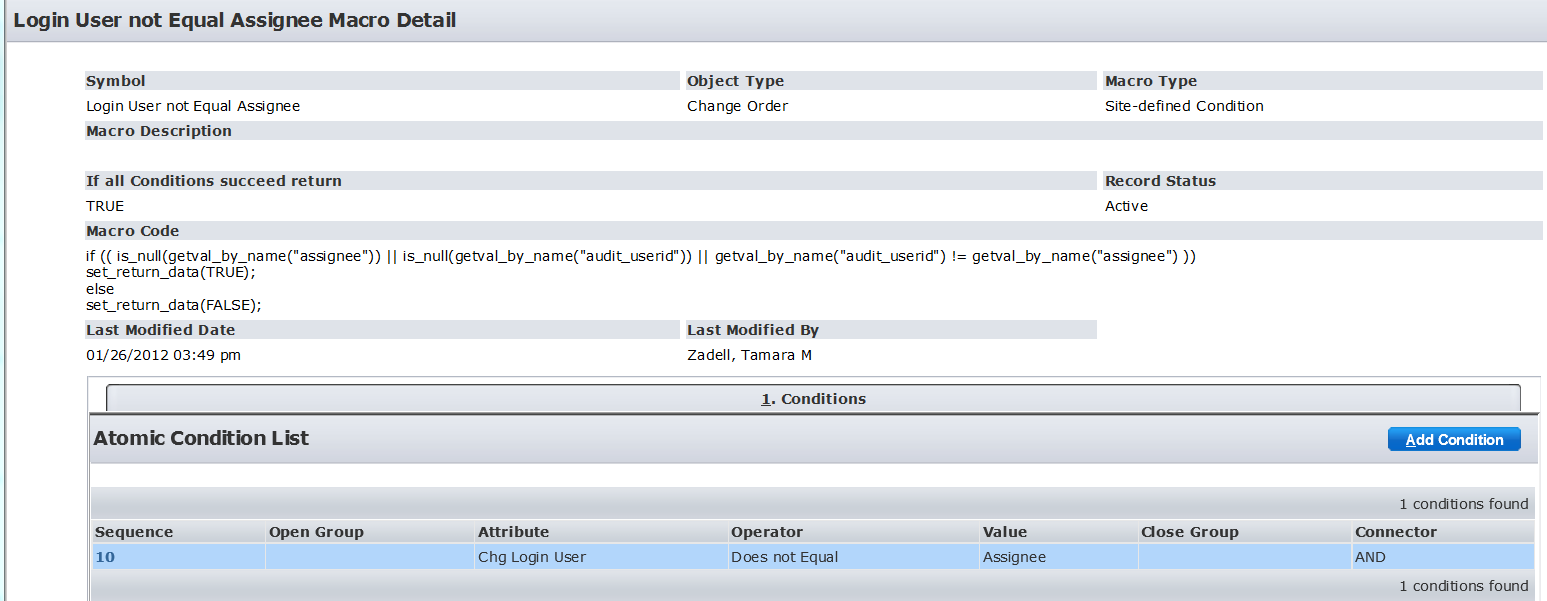 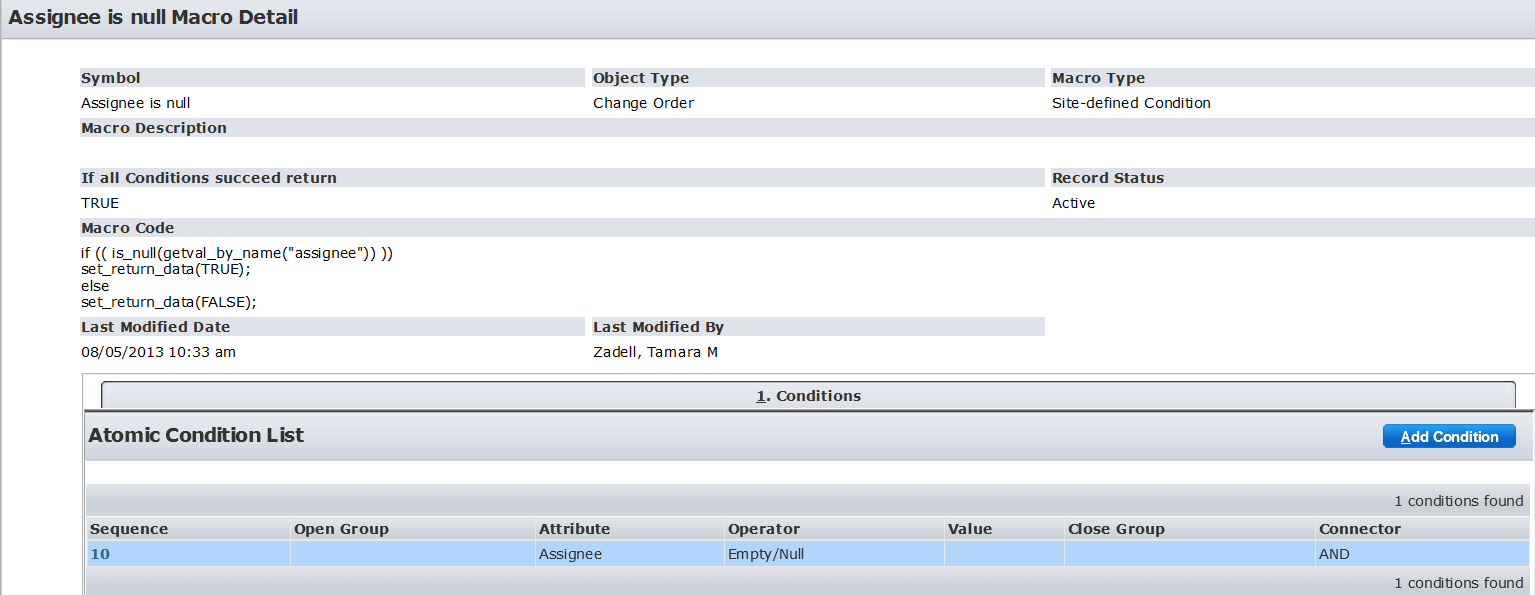 ‘Attach doc’ activity for change orders: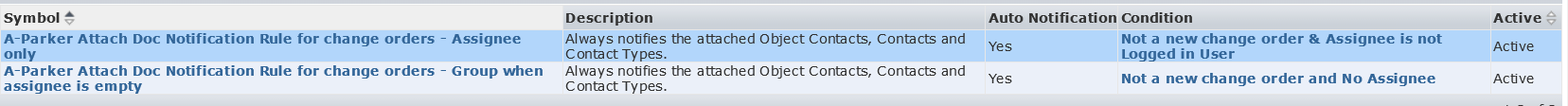 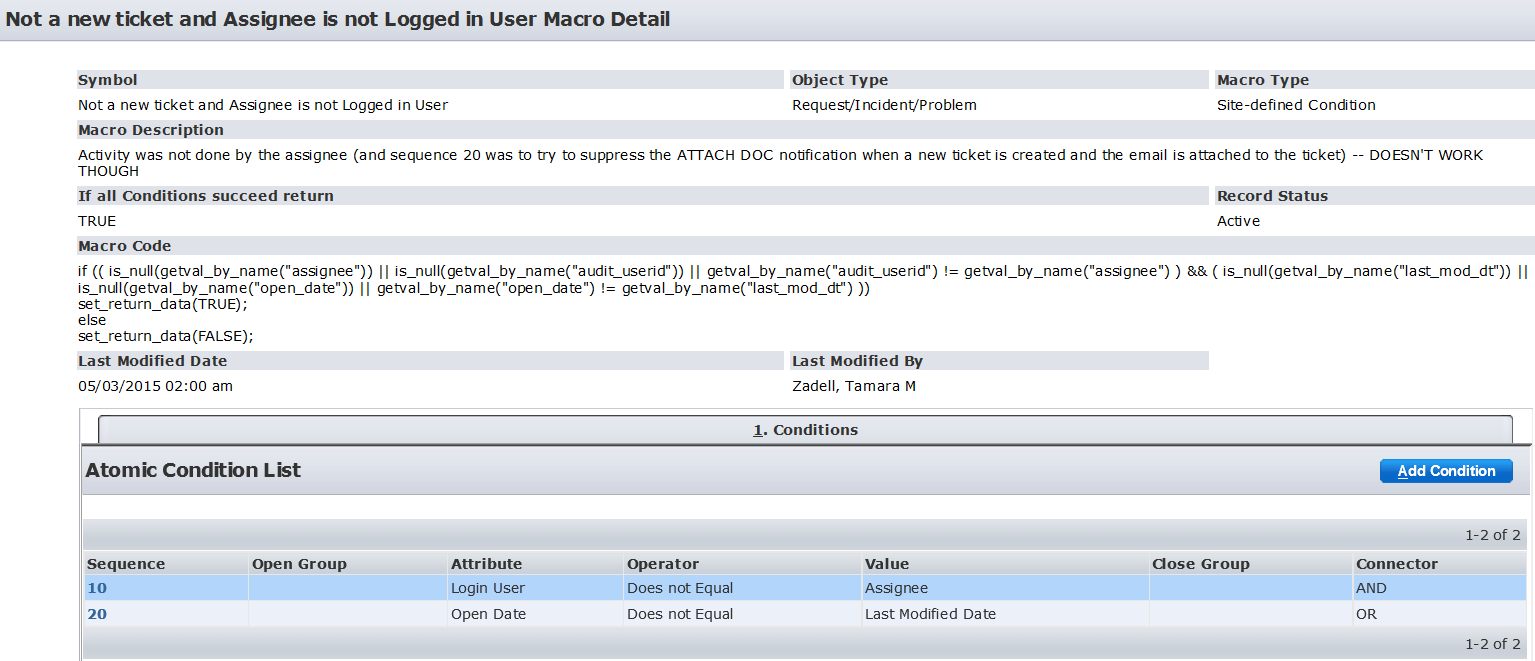 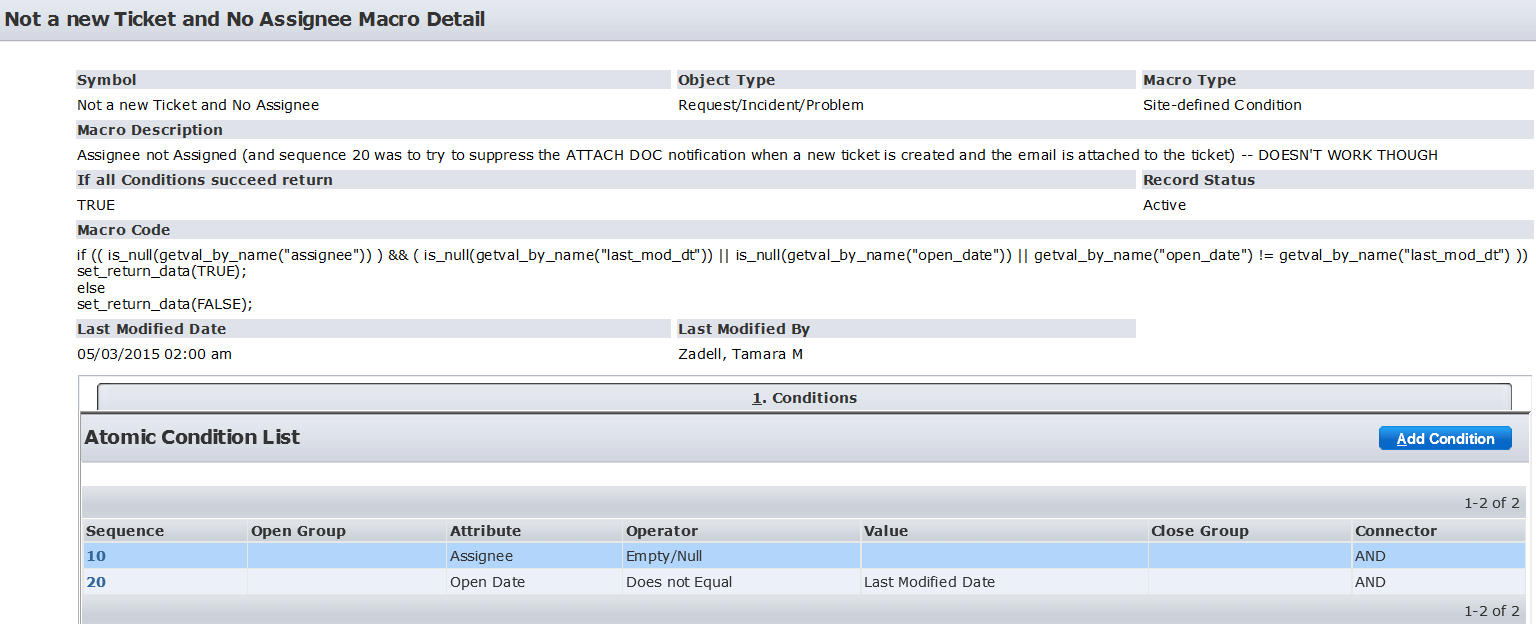 